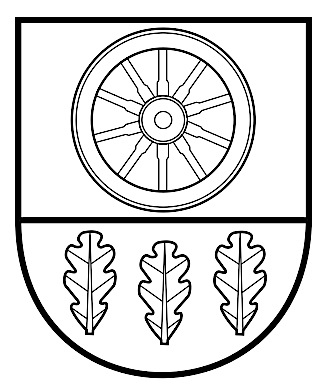 KELMĖS RAJONO SAVIVALDYBĖSTARYBASPRENDIMASDĖL DAUGIABUČIŲ NAMŲ ŠILDYMO IR KARŠTO VANDENS SISTEMŲ PRIEŽIŪROS (EKSPLOATAVIMO) MAKSIMALIŲ TARIFŲ NUSTATYMO. birželio 27 d. Nr. T-191Vadovaudamasi Lietuvos Respublikos vietos savivaldos įstatymo (Žin., 1994, Nr. ; 2008, Nr. ; 2012, Nr. ) 16 straipsnio 2 dalies 37 punktu, 18 straipsnio 1 dalimi, Lietuvos Respublikos šilumos ūkio įstatymo (Žin., 2003, Nr. ; 2007, Nr. ; 2010, Nr. , Nr. ; 2011, Nr. ; 2013, Nr. ) 32 straipsnio 5 dalies 4 punktu, Valstybinės kainų ir energetikos kontrolės komisijos . rugpjūčio 7 d. nutarimu Nr. O3-54 (Žin., 2003, Nr. ; 2009, Nr. ; 2011, Nr. ) „Dėl Daugiabučių namų šildymo ir karšto vandens sistemų priežiūros maksimalių tarifų nustatymo metodikos patvirtinimo“, Lietuvos Respublikos energetikos ministro . lapkričio 26 d. įsakymu Nr. 1-229 (Žin., 2009, Nr. ; 2010, Nr. ; 2011, Nr. ; 2011, Nr. ) „Dėl Pastato šildymo ir karšto vandens sistemų priežiūros tvarkos aprašo patvirtinimo“ ir atsižvelgdama į Kelmės rajono savivaldybės mero . gegužės 7 d. potvarkiu Nr. M-9 sudarytos darbo grupės . gegužės 16 d. pasitarimo protokolą Nr. VK-280 „Dėl UAB „Litesko“ filialo „Kelmės šiluma“ šilumos punktų įrenginių perdavimo bei šildymo ir karšto vandens sistemų priežiūros (eksploatacijos)“, uždarosios akcinės bendrovės Kelmės vietinio ūkio . birželio 5 d. raštą Nr. S-57 (1.1.3.) „Dėl pastatų šildymo ir karšto vandens sistemų priežiūros (eksploatavimo) maksimalių tarifų parengimo“, Kelmės rajono savivaldybės taryba n u s p r e n d ž i a:1. Nustatyti daugiabučių gyvenamųjų namų šildymo ir karšto vandens sistemų priežiūros (eksploatavimo) maksimalius tarifus pagal  priedą.2. Patvirtinti daugiabučių gyvenamųjų namų šildymo ir karšto vandens sistemų priežiūros (eksploatavimo) darbų sąrašą ir kiekius (pridedama).3. Patvirtinti daugiabučių gyvenamųjų namų šildymo ir karšto vandens sistemų priežiūros (eksploatavimo) maksimalaus tarifo diferenciacijos pagal pastato plotą, šildymo ir karšto vandens sistemos eksploatavimo laiką rekomenduojamų koeficientų k1, k2 reikšmes (pridedama).4. Pripažinti netekusiu galios Kelmės rajono savivaldybės tarybos . balandžio 30 d. sprendimą Nr. T-146 „Dėl daugiabučių namų šildymo ir karšto vandens sistemų priežiūros maksimalaus tarifo, jo peržiūrėjimo bei taikymo tvarkos nustatymo“.5. Paskelbti informaciją apie šį sprendimą vietinėje spaudoje, o visą sprendimą Kelmės rajono savivaldybės interneto tinklalapyje www.kelme.lt.Šis sprendimas gali būti skundžiamas Lietuvos Respublikos administracinių bylų teisenos įstatymo nustatyta tvarka.Savivaldybės meras	Vaclovas Andrulis